Ankieta skierowana do osób odpowiedzialnych za budowanie i wzmacnianie wizerunku marek biorących udział w procesie wyłaniania Laureatów Nagrody i Godła „Marka Przyszłości” 2022. Dane zawarte w ankiecie służą wyłonieniu Laureatów nagrody, a wypełniony i podpisany dokument jest niezbędny do podjęcia końcowych decyzji przez Organizatora nagrody.Za sukcesem każdej marki stoją ludzie – osoby, które odpowiadają za pomysł na produkt, usługę, nowatorską działalność, ale zawsze także osoby, które dbają  o dobry PR, marketing i reklamę pomysłu wchodzącego czy funkcjonującego w przestrzeni gospodarczej. Dostrzegamy ich działania w przestrzeni publicznej – w mediach, podczas organizowanych przez nich wydarzeń lub też eventów, w których uczestniczą, czy w ramach akcji promocyjnych i marketingowych. I to pracę tych grup doceniamy w ramach programu „Marka Przyszłości” – im dedykujemy  nagrodę. Nagroda i Godło „Marka Przyszłości” to wizerunkowy program konsumencki kierowany do podmiotów reprezentujących inteligentnie rozwijające się marki komunikujące się na zasadach partnerskich z klientem, odbiorcą swojego rozwiązania, partnerem biznesowym czy też mieszkańcem regionu działalności. Nominowani i Laureaci wykorzystują ku temu jednocześnie najbardziej popularne środki komunikacji i promocji działalności – czyli ogólnopolskie i prestiżowe media poświęcone tematyce społeczno-gospodarczej, a także media społecznościowe. Celem ich działań public relations jest uwypuklanie wagi korzyści, jakie marka proponuje dzięki własnemu inteligentnemu rozwojowi, a także wsłuchiwanie się w głos odbiorcy ich działalności. Te działania zawsze idą w parze. Inteligentny rozwój – rozumiany jako wprowadzanie innowacji, połączone z poszanowaniem środowiska naturalnego, a jednocześnie z aktywną promocją swojej działalności i komunikacją ze społeczeństwem leży u samej podstawy działalności Centrum Inteligentnego Rozwoju – organizatora nagrody, a także 8. edycji „kongresu projektów przyszłości”, czyli  „Forum Inteligentnego Rozwoju” oraz wydawcy sekcji tematycznej „Rzecz o Innowacjach i Inwestycjach”.  Organizatorowi nagrody przyświeca idea, że każda marka, która chce osiągać sukces, zwiększać rozpoznawalność, zaufanie, budować pozycję rynkową, w końcu utrzymywać się na szczycie, a także być kojarzona z innowacyjnością, rozwojem, przyszłością – komunikuje jasno swoje osiągnięcia, a także wsłuchuje się w potrzeby, motywacje i pragnienia odbiorców. Marka przyszłości włącza odbiorców swoich produktów czy usług w proces budowania i rozwoju, jak również wzbudza silne, pozytywne emocje dzięki przemyślanym działaniom PR.  W związku z powyższą ideą, ankieta weryfikacyjna Nagrody i Godła „Marka Przyszłości” ukierunkowana jest przede wszystkimi na analizę działań promocyjnych prowadzonych przez Uczestnika programu – Nominowanego lub zgłaszającego swoją kandydaturę samodzielnie – w ogólnopolskich mediach drukowanych, elektronicznych, podczas wydarzeń gospodarczych dedykowanych inteligentnemu rozwojowi gospodarczemu, z szczególnym uwzględnieniem propozycji medialnych i konferencyjnych przygotowanych przez Organizatora programu, a dedykowanych ściśle wzmacnianiu wizerunku marki w społeczeństwie.„Marka Przyszłości” zalicza się do Nagród Forum Inteligentnego Rozwoju (www.irforum.pl), gdzie zostanie wręczona Laureatom podczas 8 edycji FIR, w ramach uroczystej Gali. Decyzja o przyznaniu wyróżnienia zapada do 30 dni od otrzymania przez Organizatora prawidłowo wypełnionej i podpisanej ankiety. Laureaci „Marki Przyszłości” od podjęcia decyzji mogą posługiwać się logotypem nagrody we wszelkich celach promocyjnych, marketingowych i reklamowych.Organizator zastrzega sobie prawo wyłączenia z dalszego procesu wyłaniania Laureatów i nadawania godła „Marka Przyszłości” podmioty, które w ankiecie zadeklarują, że nie prowadzą lub nie będą prowadzić w ciągu najbliższych 12 miesięcy działań promocyjnych w ramach komunikacji ze społeczeństwem za pośrednictwem mediów ogólnopolskich. Ma to związek z regulaminem Nagrody, opartym na jej idei i celach.I. Dane identyfikacyjne Właściciela/Zarządzającego MarkąII. Dane dotyczące funkcjonującej na rynku MarkiII. Dane dotyczące funkcjonującej na rynku MarkiII. Dane dotyczące funkcjonującej na rynku MarkiIII. Dane dotyczące debiutującej Marki
(pole do wypełnienia w celu prezentacji Marki debiutującej w ciągu najbliższych 6 miesięcy. Maksymalnie jedna marka)IV. Strategia promocji Marki i komunikacji z odbiorcami w przyszłości(opis działań, jakie w przyszłości będą podejmowane w celu inteligentnego rozwoju marki/marek)V. Zespół odpowiedzialny za PR, komunikację i reklamę Marki (opis sukcesów zespołu odpowiedzialnego za rozwój marki/marek, skład personalny zespołu itd.)IV. Oświadczenia1. Pełna nazwa:1. Pełna nazwa:2. Forma prawna:2. Forma prawna:3. Data rozpoczęcia działalności:3. Data rozpoczęcia działalności:4. Numer Identyfikacji Podatkowej:4. Numer Identyfikacji Podatkowej:5. Numer REGON:5. Numer REGON:6. Adres:6. Adres:6. Adres:6. Adres:6. Adres:6. Adres:Miejscowość:Ulica:Numer lokalu:Województwo:7. Dane kontaktowe7. Dane kontaktowe7. Dane kontaktowe7. Dane kontaktowe7. Dane kontaktowe7. Dane kontaktoweNumer telefonu:Numer faksu:Adres www:Adres e-mail:8. Osoba zarządzająca8. Osoba zarządzająca8. Osoba zarządzająca8. Osoba zarządzająca8. Osoba zarządzająca8. Osoba zarządzającaImię i nazwisko:Stanowisko:Numer telefonu:Adres e-mail:9. Osoba do kontaktu w związku z udziałem w programie9. Osoba do kontaktu w związku z udziałem w programie9. Osoba do kontaktu w związku z udziałem w programie9. Osoba do kontaktu w związku z udziałem w programie9. Osoba do kontaktu w związku z udziałem w programie9. Osoba do kontaktu w związku z udziałem w programieImię i nazwisko:Stanowisko:Numer telefonu:Adres e-mail:10. Liczba pracowników:10. Liczba pracowników:10. Liczba pracowników:1. Kategoria marki1. Kategoria markiProduktUsługa OrganizacjaMiejsceWydarzenieInwestycja2. Geneza powstania i opis działania marki2. Geneza powstania i opis działania marki3. Korzyści, jakie przynosi Marka społeczeństwu/gospodarce3. Korzyści, jakie przynosi Marka społeczeństwu/gospodarce4. Promocja Marki w mediach ogólnopolskich (opis najważniejszych działań podejmowanych w ciągu ostatnich 12 miesięcy)4. Promocja Marki w mediach ogólnopolskich (opis najważniejszych działań podejmowanych w ciągu ostatnich 12 miesięcy)5. Komunikacja Marki w mediach społecznościowych (opis najważniejszych działań podejmowanych 
w ciągu ostatnich 12 miesięcy)5. Komunikacja Marki w mediach społecznościowych (opis najważniejszych działań podejmowanych 
w ciągu ostatnich 12 miesięcy)6. Promocja Marki poprzez propozycje Organizatora Nagrody6. Promocja Marki poprzez propozycje Organizatora NagrodyRzecz o InnowacjachForum Inteligentnego Rozwoju BrakUzasadnienie decyzjiUzasadnienie decyzji1. Kategoria marki1. Kategoria markiProduktUsługa OrganizacjaMiejsceWydarzenieInwestycja2. Geneza powstania i opis działania marki2. Geneza powstania i opis działania marki3. Korzyści, jakie przynosi Marka społeczeństwu/gospodarce3. Korzyści, jakie przynosi Marka społeczeństwu/gospodarce4. Promocja Marki w mediach ogólnopolskich (opis najważniejszych działań podejmowanych w ciągu ostatnich 12 miesięcy)4. Promocja Marki w mediach ogólnopolskich (opis najważniejszych działań podejmowanych w ciągu ostatnich 12 miesięcy)5. Komunikacja Marki w mediach społecznościowych (opis najważniejszych działań podejmowanych 
w ciągu ostatnich 12 miesięcy)5. Komunikacja Marki w mediach społecznościowych (opis najważniejszych działań podejmowanych 
w ciągu ostatnich 12 miesięcy)6. Promocja Marki poprzez propozycje Organizatora Nagrody6. Promocja Marki poprzez propozycje Organizatora NagrodyRzecz o InnowacjachForum Inteligentnego Rozwoju BrakUzasadnienie decyzjiUzasadnienie decyzji1. Kategoria marki1. Kategoria markiProduktUsługa OrganizacjaMiejsceWydarzenieInwestycja2. Geneza powstania i opis działania marki2. Geneza powstania i opis działania marki3. Korzyści, jakie przynosi Marka społeczeństwu/gospodarce3. Korzyści, jakie przynosi Marka społeczeństwu/gospodarce4. Promocja Marki w mediach ogólnopolskich (opis najważniejszych działań podejmowanych w ciągu ostatnich 12 miesięcy)4. Promocja Marki w mediach ogólnopolskich (opis najważniejszych działań podejmowanych w ciągu ostatnich 12 miesięcy)5. Komunikacja Marki w mediach społecznościowych (opis najważniejszych działań podejmowanych 
w ciągu ostatnich 12 miesięcy)5. Komunikacja Marki w mediach społecznościowych (opis najważniejszych działań podejmowanych 
w ciągu ostatnich 12 miesięcy)6. Promocja Marki poprzez propozycje Organizatora Nagrody6. Promocja Marki poprzez propozycje Organizatora NagrodyRzecz o InnowacjachForum Inteligentnego Rozwoju BrakUzasadnienie decyzjiUzasadnienie decyzji1. Opis działania przyszłej Marki1. Opis działania przyszłej Marki2. Korzyści, jakie przyniesie Marka społeczeństwu/gospodarce2. Korzyści, jakie przyniesie Marka społeczeństwu/gospodarce3. Promocja Marki w mediach ogólnopolskich (opis najważniejszych działań podejmowanych aktualnie
i w ciągu najbliższych 6 miesięcy)3. Promocja Marki w mediach ogólnopolskich (opis najważniejszych działań podejmowanych aktualnie
i w ciągu najbliższych 6 miesięcy)4. Komunikacja Marki w mediach społecznościowych (opis najważniejszych działań podejmowanych aktualnie w ciągu najbliższych 6 miesięcy)4. Komunikacja Marki w mediach społecznościowych (opis najważniejszych działań podejmowanych aktualnie w ciągu najbliższych 6 miesięcy)6. Promocja Marki poprzez propozycje Organizatora Nagrody6. Promocja Marki poprzez propozycje Organizatora NagrodyRzecz o InnowacjachForum Inteligentnego Rozwoju BrakUzasadnienie decyzjiUzasadnienie decyzji1. Opis1. OpisOświadczenia Uczestnika:Oświadczenia Uczestnika:Oświadczam, że dane zawarte w ankiecie uczestnictwa są zgodne z prawdą.  Wyrażam zgodę na gromadzenie informacji zawartych w ankiecie oraz przechowywanie nadesłanych dokumentów w miejscu wyznaczonym przez Organizatora Programu. Wyrażam zgodę na przetwarzanie danych zawartych w ankiecie w celu organizacji programu zgodnie z art. 6 ust. 1 lit. a Rozporządzenia Parlamentu Europejskiego i Rady (UE) 2016/679 z dnia 27 kwietnia 2016 r. w sprawie ochrony osób fizycznych w związku z przetwarzaniem danych osobowych i w sprawie swobodnego przepływu takich danych oraz uchylenia dyrektywy 95/46/WE (ogólne rozporządzenie o ochronie danych)”.Oświadczam, że znana mi jest treść regulaminu „Nagroda i Godło Marka Przyszłości 2022” i wyrażam zgodę na jego postanowienia.Oświadczam, że dane zawarte w ankiecie uczestnictwa są zgodne z prawdą.  Wyrażam zgodę na gromadzenie informacji zawartych w ankiecie oraz przechowywanie nadesłanych dokumentów w miejscu wyznaczonym przez Organizatora Programu. Wyrażam zgodę na przetwarzanie danych zawartych w ankiecie w celu organizacji programu zgodnie z art. 6 ust. 1 lit. a Rozporządzenia Parlamentu Europejskiego i Rady (UE) 2016/679 z dnia 27 kwietnia 2016 r. w sprawie ochrony osób fizycznych w związku z przetwarzaniem danych osobowych i w sprawie swobodnego przepływu takich danych oraz uchylenia dyrektywy 95/46/WE (ogólne rozporządzenie o ochronie danych)”.Oświadczam, że znana mi jest treść regulaminu „Nagroda i Godło Marka Przyszłości 2022” i wyrażam zgodę na jego postanowienia.Miejscowość:Data:Podpis i pieczątka Uczestnika: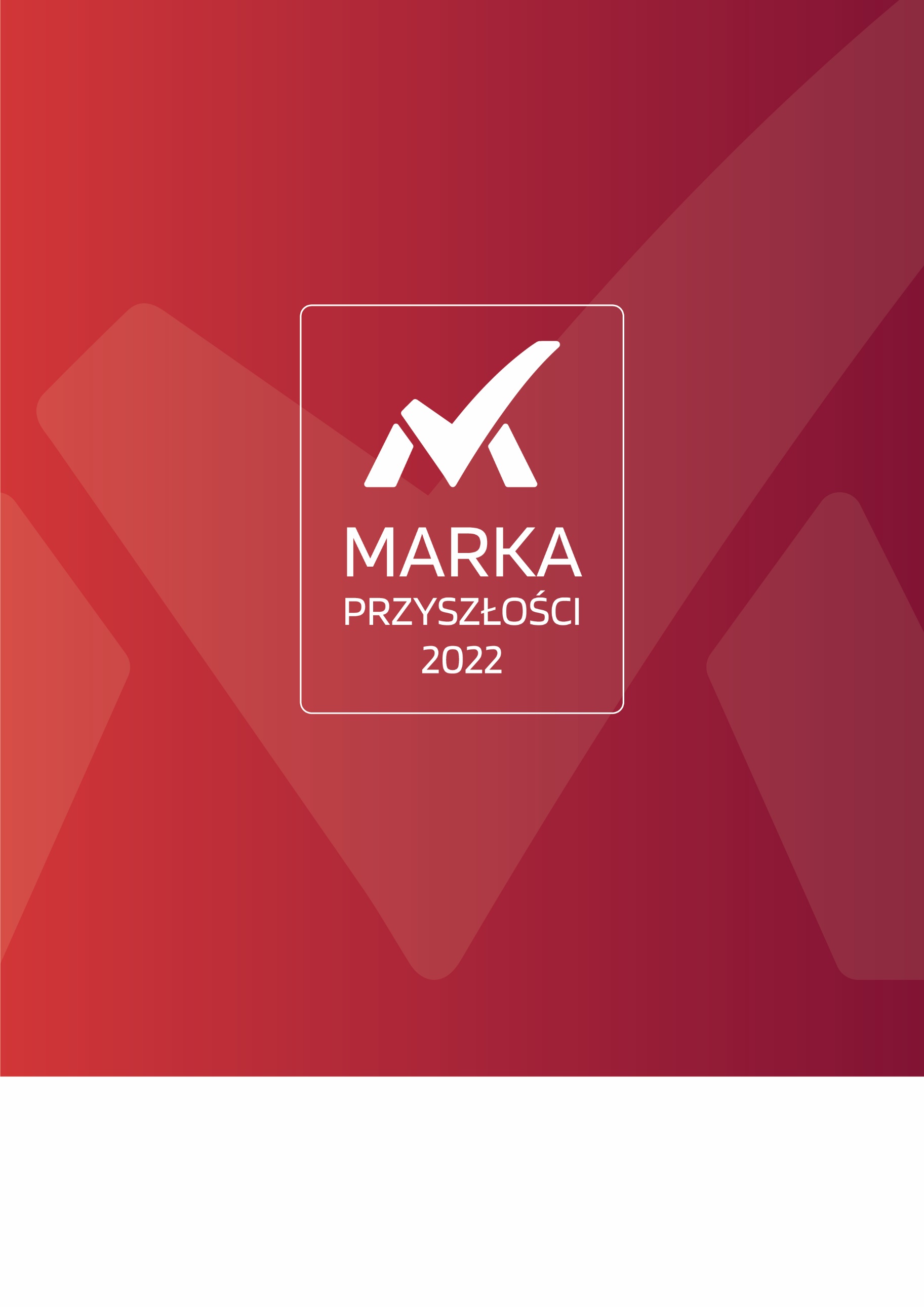 